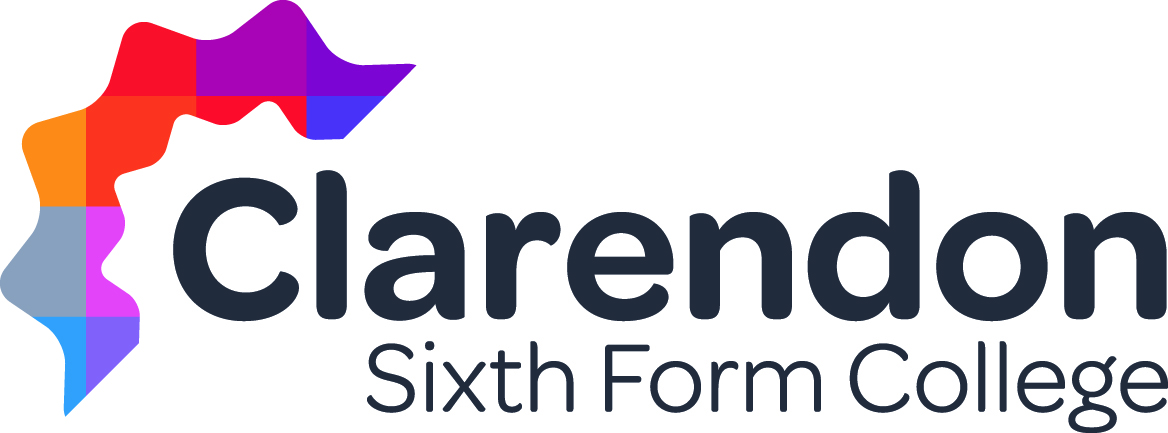 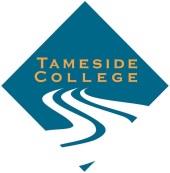 Job Title:		Curriculum Leader  - Motor VehicleResponsible to:	Assistant PrincipalResponsible for:	1. 	Job PurposeSupport the development and growth of the Motor Vehicle provision across the CollegeSupport the management team in maximising the use of physical resources and the utilisation of staff2.	Key ResponsibilitiesTo develop and implement policies and procedures which support the quality improvement of Motor VehicleLead members of a team to deliver high quality programmes of study and ensure the sharing of good practiceTo lead on quality compliance and enhancement in Motor VehicleHave responsibility for promoting and safeguarding the welfare of children and young persons that you are responsible for, or come into contact with3.	Specific DutiesAct as course coordinator for a group of programmesPlan and deliver teaching/learning programmes using a flexible range of strategies and teaching materialsTo improve promotion of new and existing provision in conjunction other service areas of the CollegeTo liaise with external partners, stakeholders, employers and other organisations regarding the development and management of the provision4. 	General Duties	Work within agreed targets/objectives agreed with the Deputy Principal  	Promote Professional Development for all staff in the curriculum areas 	Undertake relevant administrative tasks to a high standard as required by the Assistant Principal       Participate in routine College events as required   	Undertake staff development as appropriate to ensure professional development remains current 	Ensure the College’s policies on Health and Safety are fully implemented  	Observe and implement the College’s Equal Opportunities Policy 	Undertake such other duties as may be reasonably required by the Chief Executive commensurate with the 	grade of the post5. 	Budget Responsibility The post holder is not a budget holder under the College’s accounting systems and is required to observe and comply with the financial regulations of Tameside College at all times.6.       	Continuing Professional Development          	The post holder will proactively take part in the College’s Appraisal process and be expected to attend training 	and continuous professional development events and be responsible for their own professional updating.7.	Health and Safety	The post holder will be required:To take reasonable care to safeguard their own safety and that of others with whom they work;To cooperate with designated officers named by the Governors and/or the Principal and any other designated College manager to enable the College to comply with its obligations under Health and Safety legislation. Not to interfere with or to misuse anything provided in the interests of health and safety or welfare.To report immediately any defects in plant, equipment or the working environment8. 	Equality and DiversityTameside College is committed to the provision of equal opportunities.  All employees have a duty to ensure unfair discrimination does not occur and to support the implementation of the College’s Equality policy as appropriate.9	ValuesTameside College values are an essential part of the College achieving its core purpose and it is an expectation that these are adopted in daily working. These include:  Respect for learners and staffProfessionalism Excellence in service deliveryCommitmentTransparency10.	Safeguarding Children and Vulnerable AdultsTameside College recognises that it has a statutory and moral duty towards safeguarding the welfare of children, young people and, if appropriate, vulnerable adults who participate in any College activities and expects all staff to share this commitment.11. 	College Policies and ProceduresComply with College Policies and Procedures and the Staff Code of Conduct which can be accessed via Learning Box.Perform such other duties as reasonably correspond to the general character of the post and are commensurate with its level of responsibility.NOTE:The job description is current as at the date of the appointment. In discussion with your line manager your job description may be varied to reflect or anticipate changes in or to the post and you may be required to undertake other duties commensurate with the grade of your post.Signed: (Principal)	………………………………………………………		Date:……………………Signed: (Post holder)	 ………………………………………………………. 		Date:……………………Curriculum Leader of Motor VehicleE = Essential	D = Desirable	A = Application	O = Observation	I = Interview	     T= TestEDHow?Qualifications & TrainingRelevant degree or equivalentTeaching qualificationEvidence of attainment at Level 2 English and mathsEvidence of continuing professional developmentAssessor/verifier experience/qualificationsManagement qualificationEEEEDDAAAAAASpecialist KnowledgeDetailed knowledge of the Motor Vehicle industryEEA/IA/IExperienceRecent experience of teaching and leading on a range of programmes and at a range of levelsDeveloping and planning programmesInternal moderation of Motor Vehicle courses Setting and achieving improvement targetsSuccessful experience of managing new developments and/or projectsEEEEEEDA/IA/IA/IA/IA/IA/IA/IA/ISkills and AttributesAbility to work within and lead a teamAbility to devise and deliver learning opportunities to meet group and individual needsGood interpersonal skills/communication skillsAbility to maintain accurate and relevant documents and recordsAbility to work to deadlines set by clients, awarding bodies and the CollegeAbility to work flexibly and on own initiative to meet the needs of the CollegeAbility to support staff positively to achieve best resultsAbility to deal with student problems either directly or by referralEEEEEEDDA/IA/IA/IA/IA/IA/IA/IA/IOtherFit for the duties of the postDBS check on applicationWilling to undertake assessor/verifier training (if necessary) and any other training relevant to the requirements of the postWilling to demonstrate commitment to the demands of the post through regular and punctual attendanceWilling to undertake first aid training and duties and necessaryWilling to implement College Equal Opportunities PoliciesWilling to take responsibility for promoting and safeguarding the welfare of children and young persons that you will be responsible for, or come in to contact withEEEEEEEAAIIIII